 DOCTORATE IN CLINICAL PSYCHOLOGY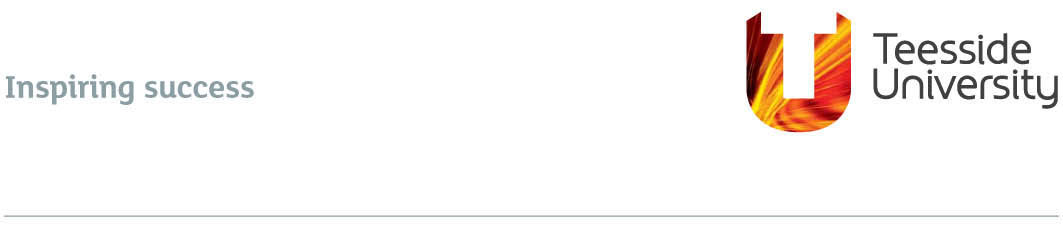 PLACEMENT CONTINUATION DOCUMENTContinuation Sheet at End of Placement:____________________________________________________(placement number and type)Date:				_______________________________________Trainee: 			_______________________________________Placement Supervisor: 	_______________________________________Clinical Tutor:		_______________________________________Trainees Strengths (personal and clinical) Areas for Development (personal and clinical) Please confirm which competencies and associated benchmarks are outstanding to date.Which aspects of work have you not yet been able to experience (clinical setting, therapeutic orientation, types of intervention, neuro tests, report writing, teaching, research) that you would like to try and address on your next placement?  As a basic answer, which competencies have you not been able to access, but also think about opportunities you would like to explore.Are there any competencies that have been marked as c or d on this placement that will need addressing in the next placement?If yes please give brief details of action plan.  An initial placement visit may also be arranged at this point for your next placement.  Supervisor/s:	Trainee:	CompetencyBenchmarks